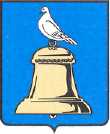 АДМИНИСТРАЦИЯ ГОРОДА РЕУТОВРАСПОРЯЖЕНИЕОб организации пассажирских перевозок жителей города Реутовв дни массового посещения мест захоронения (кладбище Новая Деревня)1 и 8 мая 2016 годаДля обеспечения перевозки жителей города Реутов в дни массовых посещений мест захоронения (кладбище «Новая Деревня») 1 и 8 мая 2016 года:Организовать перевозки автомобильным транспортом жителей городского округа Реутов 1 и 8 мая 2016 года и утвердить временный маршрут: начальный пункт «Станция «Реутово» – конечный пункт «Кладбище «Новая Деревня» и обратно.Осуществлять перевозку жителей города Реутов в прямом и обратном направлениях бесплатно.Рекомендовать руководителям нижеследующих организаций:3.1. выделить следующее количество автотранспорта на 1 и 8 мая 2016 года:Общество с ограниченной ответственностью «Трансс-Реутов» (Аистов А.А.) – 40 единиц;Общество с ограниченной ответственностью «Автокольцо» ( Титов М.Ю.) – 10 единиц; до 22 апреля 2016 года представить в Администрацию города Реутов копии приказов о выделении автотранспорта на 1 и 8 мая 2016 года с указанием фамилий водителей и государственных номеров автотранспорта.Утвердить время начала и окончания работы временного маршрута:07.30 – начало движения от остановочного пункта станция «Реутово»,16.30 – последний рейс от остановочного пункта кладбище «Новая Деревня».5. Рекомендовать начальнику отдела Государственной инспекции безопасности дорожного движения Межмуниципального управления МВД России «Балашихинское» Ягупе А.Н. обеспечить регулирование движения на начальном и конечном пунктах маршрута, утвержденного в пункте 1, а также выезд с кладбища «Новая Деревня» на автодорогу «Москва-Нижний-Новгород» постоянным регулированием инспекторами согласно пункту 4 настоящего распоряжения.6. Рекомендовать начальнику Отдела полиции по городскому округу Реутов Межмуниципального Управления МВД России «Балашихинское» (Маршинин А.П.) для поддержания порядка в местах посадки (отстойно-разворотная площадка у станции «Реутово») установить постоянный полицейский патруль 1 и 8 мая 2016 года с 07.30 до 17.00.7. Утвердить список должностных лиц Администрации города Реутов, ответственных за оказание содействия жителям города при осуществлении посадки на автотранспорт на остановочных пунктах временного маршрута (прилагается).8. Заместителю Главы Администрации Покамину В.М. в срок до 30 апреля 2016 года провести инструктаж ответственных за оказание содействия жителям города при осуществлении посадки на автотранспорт на остановочных пунктах временного маршрута.9. Рекомендовать Главному врачу Государственного автономного учреждения здравоохранения Московской области «Центральная городская клиническая больница города Реутов» Лакунину К.Ю. в дни массовых посещений населения кладбища 1 и 8 мая 2016 года организовать дежурство машины скорой помощи на остановочном пункте станция «Реутово» 1 и 8 мая 2016 года с 07.30 до 17.0010. Отделу по работе со СМИ и рекламе опубликовать настоящее распоряжение в общественно-политической еженедельной газете «Реут» и разместить на официальном сайте Администрации города Реутов.11. Контроль за исполнением настоящего распоряжения возложить на Заместителя Главы Администрации Покамина В.М.Глава города 										С.Г. ЮровУТВЕРЖДЕНраспоряжением Администрациигорода Реутовот 08.04.2016г. №131-РАСПИСОКдолжностных лиц Администрации города Реутов, ответственных за оказание содействия жителям города при осуществлении посадки на автотранспорт на остановочных пунктах временного маршрутаот08.04.2016№131-РАОстановочный пункт временного маршрутаВремя дежурстваФ.И.О. ответственногодолжностного лица1 мая 2016 года1 мая 2016 года1 мая 2016 года«Станция «Реутово»с 07.30 до 12.00Объедков М.Н., Гериш И.Н.с 12.00 до 17.00Митрохин В.А.«Кладбище «Новая Деревня»с 07.30 до 12.00Дахкильгов Т.З.с 12.00 до 16.30Букреев Г.В.8 мая 2016 года8 мая 2016 года8 мая 2016 года«Станция «Реутово»с 07.30 до 12.00Ковязин А.С., Кашуба О.И.с 12.00 до 17.00Воронов А.В.«Кладбище «Новая Деревня»с 07.30 до 12.00Делевиров Д.Р.с 12.00 до 16.30Уколов А.В.Резерв: Кубанов Н.С., Магомедов А.В.Резерв: Кубанов Н.С., Магомедов А.В.Резерв: Кубанов Н.С., Магомедов А.В.